Publish Your Self Assessment
You will now attach and/or embed your self-assessment to the bottom of the blog post with the artifact you have chosen. You may choose to make this post private or public. After placing your artifact on a blog post, follow the instructions below.Categories - Self-AssessmentTags - Now tag your post using the tag that corresponds to the competency that you have written about. You can choose more than one. Please use lower case letters and be exact.#creativethinkingcc#communicationcc#criticalthinkingcc#socialresponsibilitycc#personalidentitycc#personalawarenessccUse the Add Document button located at the top of your post page and embed your self-assessment at the bottom of your blog post.Publish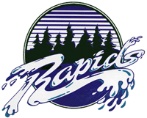 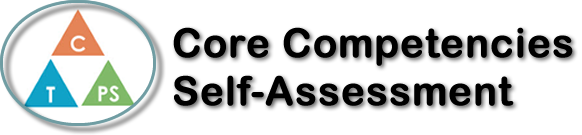 Name: Kylee HolmsDate:  02/18/20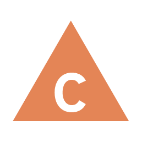 How does the artifact you selected demonstrate strengths & growth in the communication competency?In what ways might you further develop your communication competency?Self-ReflectionUnit 1 in Pre-Calculus 12 has allowed me to develop multiple of the core competencies already. This unit has impacted my creative thinking, critical thinking, and communication skills largely. In creative thinking, I had to creatively think and generate and develop ideas to answer certain questions—especially when they were questions I hadn’t yet approached. Mr. Muro also gave us a chance to talk amongst ourselves to try and figure out the answer to certain questions he asks us, which has allowed me to use my creative thinking skills to generate possible solutions.In critical thinking when I completed a question, I had to question and investigate it as well as how to find a solution. Then after finding the solution, I had to think critically by analyzing and critiquing my answer to ensure I correctly solved the problem.Communication was also a large core competency that impacted me in this unit. I was able to talk to my partner, the person I sit beside in class, to discuss questions Mr. Muro gives us during lectures as well as while we are working on the homework. I used this core competency many times during this unit and plan on continuing to use my skill in this to help me in future units. I also imagine I will be able to develop it a lot more.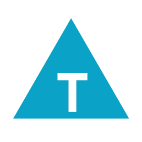 How does the artifact you selected demonstrate strengths & growth in the thinking competencies?In what ways might you further develop your thinking competencies?Self-ReflectionUnit 1 in Pre-Calculus 12 has allowed me to develop multiple of the core competencies already. This unit has impacted my creative thinking, critical thinking, and communication skills largely. In creative thinking, I had to creatively think and generate and develop ideas to answer certain questions—especially when they were questions I hadn’t yet approached. Mr. Muro also gave us a chance to talk amongst ourselves to try and figure out the answer to certain questions he asks us, which has allowed me to use my creative thinking skills to generate possible solutions.In critical thinking when I completed a question, I had to question and investigate it as well as how to find a solution. Then after finding the solution, I had to think critically by analyzing and critiquing my answer to ensure I correctly solved the problem.Communication was also a large core competency that impacted me in this unit. I was able to talk to my partner, the person I sit beside in class, to discuss questions Mr. Muro gives us during lectures as well as while we are working on the homework. I used this core competency many times during this unit and plan on continuing to use my skill in this to help me in future units. I also imagine I will be able to develop it a lot more.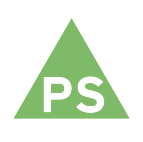 How does the artifact you selected demonstrate strengths & growth in the personal & social competencies?In what ways might you further develop your personal & social competencies?Self-ReflectionUnit 1 in Pre-Calculus 12 has allowed me to develop multiple of the core competencies already. This unit has impacted my creative thinking, critical thinking, and communication skills largely. In creative thinking, I had to creatively think and generate and develop ideas to answer certain questions—especially when they were questions I hadn’t yet approached. Mr. Muro also gave us a chance to talk amongst ourselves to try and figure out the answer to certain questions he asks us, which has allowed me to use my creative thinking skills to generate possible solutions.In critical thinking when I completed a question, I had to question and investigate it as well as how to find a solution. Then after finding the solution, I had to think critically by analyzing and critiquing my answer to ensure I correctly solved the problem.Communication was also a large core competency that impacted me in this unit. I was able to talk to my partner, the person I sit beside in class, to discuss questions Mr. Muro gives us during lectures as well as while we are working on the homework. I used this core competency many times during this unit and plan on continuing to use my skill in this to help me in future units. I also imagine I will be able to develop it a lot more.